Домашнее задание по предмету  «Живопись»1 класс  ДПОПТема урока: Способы решения сближенных цветовых отношений. Приемы работы гуашью для решения учебных задач.Повторить особенности сочетания цветов. Ознакомится с понятием сближенных (родственных или аналогичных) цветов (Урок №2). Просмотреть видео ролики по приемам работы с гуашью.Выполнение эскиза с применением изученного материала по предложенным образцам.Пример :рисунок.Ссылки на видео-ролики:https://youtu.be/LH9-7oLRF9Ihttps://youtu.be/w12kMcRTOP8https://youtu.be/fljlscBLFcEПримеры для выполнения работ: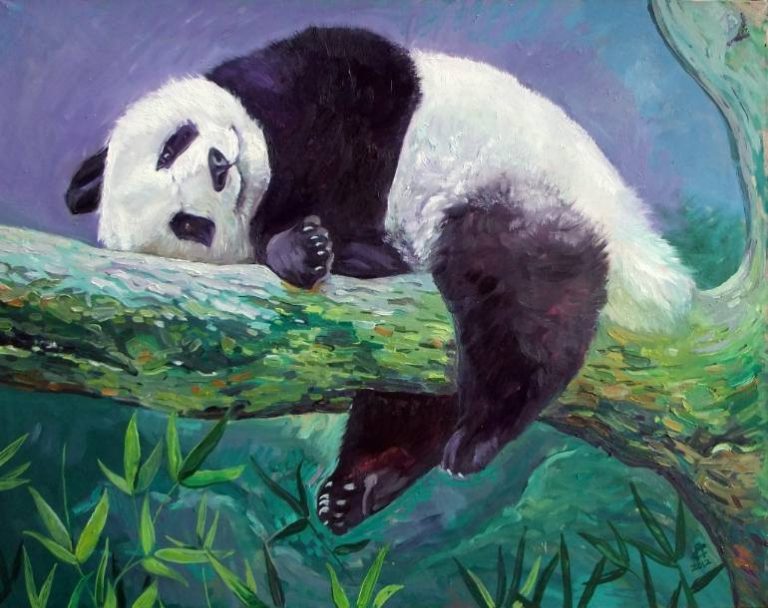 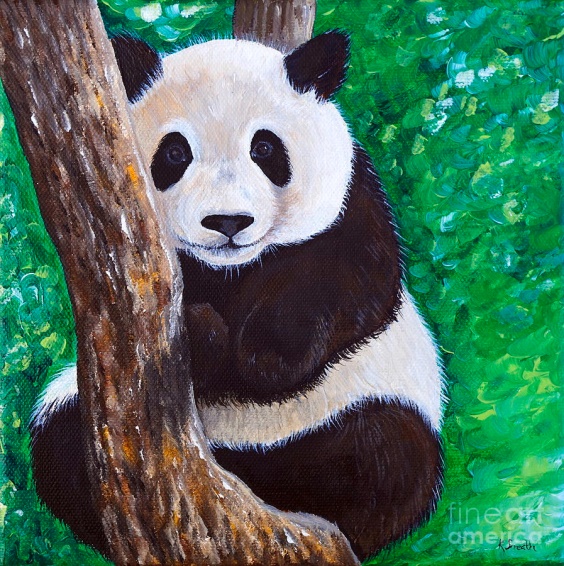 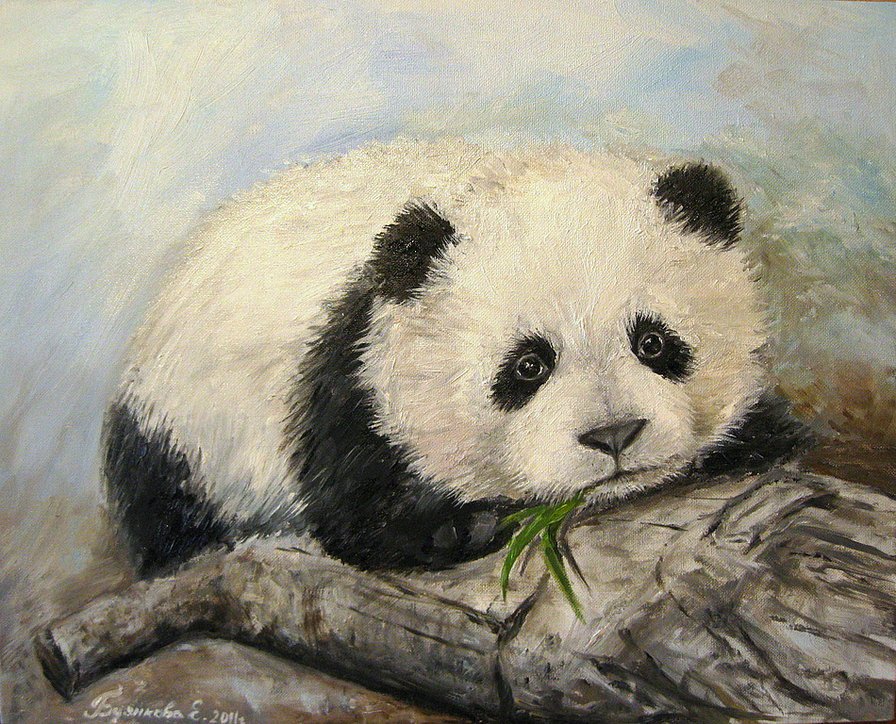 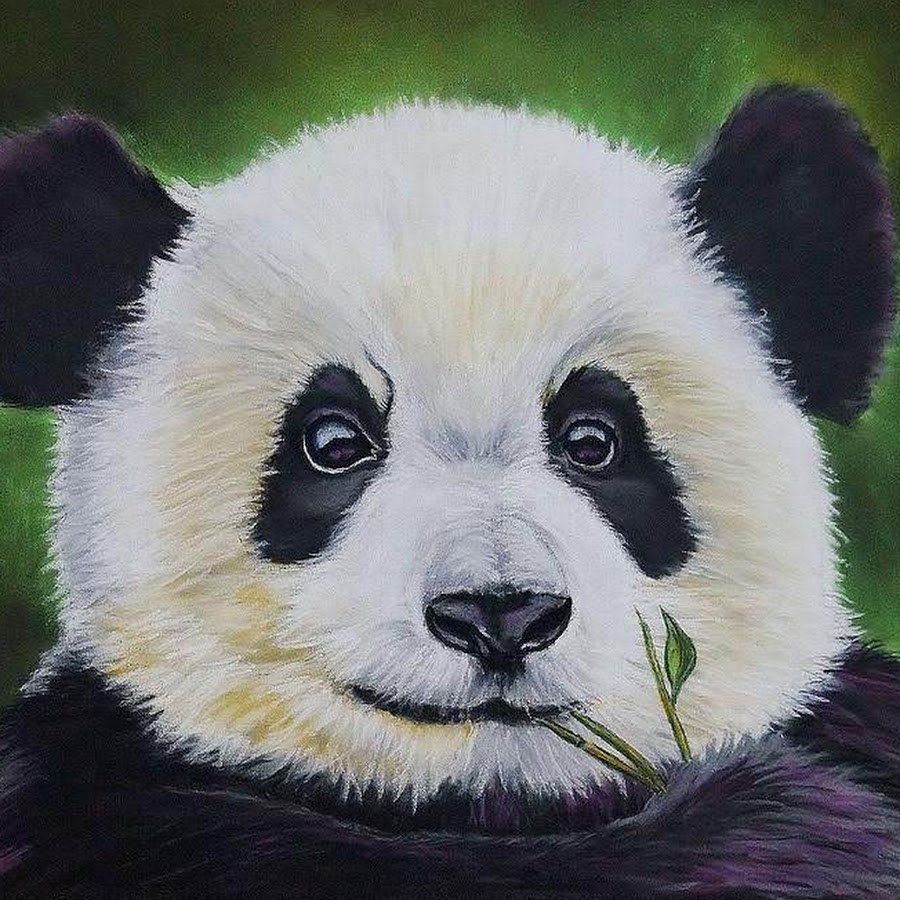 